所沢市マチごとエコタウン推進計画（第３期所沢市環境基本計画）改定版（素案）へのご意見を募集します所沢市の環境保全の基本的・総合的な計画である「所沢市マチごとエコタウン推進計画（第３期所沢市環境基本計画）」は、令和5年度が計画期間の中間年度にあたることから、現在の社会情勢、関連法、施策の達成状況等を鑑み、改定作業を進めてまいりました。また、本計画のうち、特に脱炭素社会の構築に資する施策につきましては、「（仮称）所沢市脱炭素ロードマップ」として別冊で編纂することといたしました。この計画の改定にあたりましては、国内外の環境対策の動向や本市の環境の現況と課題を踏まえ、マチごとゼロカーボン市民会議での協議や環境審議会での審議等、様々な立場の方のご意見を踏まえて進めてまいりました。このたび、上記の２つの計画案に対する皆様のご意見をいただくため、パブリックコメント手続きを行います。よりよい計画とするために、ぜひ皆様のご意見をお寄せください。記１　ご意見を募集する計画　　・所沢市マチごとエコタウン推進計画（第３期所沢市環境基本計画）改定版（素案）２　公表の方法　　ホームページに掲載するほか、次の窓口で閲覧または配布します。　　・所沢市役所：市政情報センター（低層棟１階）、マチごとエコタウン推進課（高層棟５階）　　・市内まちづくりセンター３　募集期間　　令和５年９月１２日（火曜）～１０月１１日（水曜）４　応募できる方市内に在住・在勤・在学の方、市内に事務所または事業所を有する個人・法人・団体、その他利害関係者５　応募方法　（１）直接持参　　　　所沢市役所高層棟５階 環境クリーン部マチごとエコタウン推進課 窓口　　　　※窓口受付時間は、午前８時３０分から午後５時１５分まで（土曜・日曜・祝日を除きます）　（２）郵送　　　　〒359-8501　所沢市並木一丁目１番地の１　　　　所沢市役所環境クリーン部マチごとエコタウン推進課　宛　※当日消印有効（３）ＦＡＸ　　　　04-2998-9394（４）電子メール　　a9133@city.tokorozawa.lg.jp（５）電子申請　　　市ホームページから受付可能。　　　　　　　　　　トップページ〉市政を身近に〉パブリックコメント〉募集一覧〉　　　　　　　　　　「所沢市マチごとエコタウン推進計画（第3期所沢市環境基本計画）改定版（素案）へのご意見を募集します」※IDをお持ちでない方も申請できます。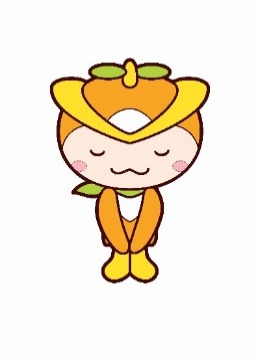 ６　お問い合わせ　　所沢市環境クリーン部マチごとエコタウン推進課　　電話：04-2998-9133　ＦＡＸ：04-2998-9394　　電子メール：a9133@city.tokorozawa.lg.jp